Børne- og ungdomsorganisationernes samråd i Odense kommune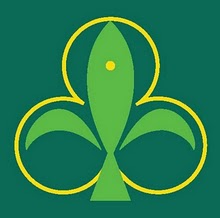 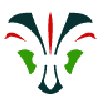 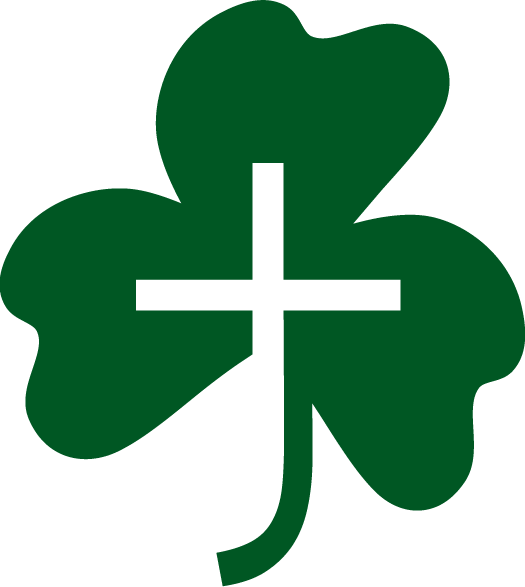 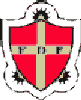 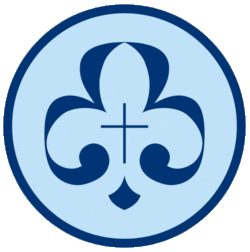 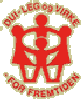 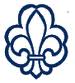 Stadionvej  475200 Odense VReferat af Samrådsmøde tirsdag den 1. februar 2022 kl. 19:30 I KFUM s hytte i Højby. beliggende på Højby Skovvej 42 b [- i en meget mørk skov! ]Tilstede: Marianne - De grønne pigespejdere, Niels -FDF, Jørgen - FDF, Jens Jørn - DUI, Karin - DDS, Martin - DDS, Per Arne - KFUM, Preben - DBS, Hollufgaardspejderne og Lise - DBS Odense.Afbud: Dorte -DUI.Siden sidst - Folkeoplysningsudvalgsmøde gik godt. Se evt. mere i dette link: https://www.odense.dk/politik/dagsordner-og-referater/folkeoplysningsudvalget/folkeoplysningsudvalget-2018-2021 Der er valgt 2 faste medlemmer: Niels og Martin samt 2 stedfortrædere: Jens Jørn er 1. stedfortræder og Per Arne er udnævnt til 2. stedfortræder.Gennemgang af regnskab. Regnskabet er endnu ikke revideret og derfor ikke til godkendelse i dag. Hvert korps får 4.000 kr. i grundtilskud +kr.7 per medlem under 25 år.Der gives forsat kursustilskud - også til forældrerepræsentanter, der deltager i et kursus for fx bestyrelsen altså kurser for de frivillige ledere. Deadline er 1. december for indeværende år. Bevillingen er efter kursus er afholdt.Der er ikke kommet ansøgninger fra FDF, KFUM og Baptistspejderne i 2021. De opfordres til igen at gøre grupperne opmærksom på muligheden. Martin tilretter teksten på hjemmesiden, så grupperne sender ansøgniing direkte til Karin. Hun får brug for medlemstal fra korpsene.Evt. kan penge fra kommunen bruges til en fælles grejbank.Godkendelse af referat fra sidst - godkendte referater oploades på hjemmesiden.Nyt fra Folkeoplysningsudvalget v. Niels/ Martin - der er indkaldt til møde torsdag d. 3. februar. En del personer skal vælges. Niels stiller gerne op til ’Advisory Board’ igen.Synliggørelse af Folkeoplysningsområdet.Nyt fra korpsene: DDS: Korpsrådsmøde med godkendelse af vedtægterne - småjusteringer. 1400 medlemmer i Odense. Der er 5 personer i Divisionsledelsen. SL2022 krydser vi fingre for mht. Corona. KFUM: Hesbjergskoven skal fredes, så spejdergrupperne i området kompenseres fx DDS Øghaven. Der bliver bedre adgang til området. Odense vl gerne være mere grøn, så det vil være rart med flere steder at færdes i naturen. Distriktet kører ok. Corona har forstærket udviklingen i grupperne fx de, der havde stor tilgang har fået større.DBS: Hollufgaard ikke det helt store siden sidst. Odense City har det fortsat godt. Der har været lidt afbud pga. Corona hos enkelte familier, med spejderne er med igen.De grønne pigespejdere får en interaktiv hjemmeside/blad, der kan tilgås via en app. Der klargøres til SL2022. Nyt spejdermateriale på vej. Meget spændende på vej.FDF landslejr er der fokus på nu. DUI - generalforsamling holdes nu her, ellers er der ved at komme nyt logo. Jubilæumslejren har været udskudt 2 gange pga. Coroma, men i år skal det holdes. Ny afdeling i Nyborg.Næste møde: onsdag d. 6. april 2022 klokken 17. Jens Jørn inviterer en fra forvaltningen. Karin undersøger, hvor vi kan spise, når aftalen med forvaltningen er på plads.Eventuelt: En erkendtlighed og klapsalve til Jens Jørn for hans mange år i Folkeoplysningsudvalget. 